Уважаемые руководители!В целях профилактики нарушений в части соблюдения требований федеральных  государственных образовательных стандартов Министерство общего и профессионального образования Свердловской области (далее – Министерство) сообщает следующее.В соответствии с частью 1 статьи 14 Федерального закона от 29 декабря 2012 года № 273-ФЗ «Об образовании в Российской Федерации» (далее – Федеральный закон               № 273-ФЗ) в Российской Федерации гарантируется получение образования на  государственном языке Российской Федерации (обязательно для всех обучающихся, получающих общее образование на территории Российской Федерации) и родном языке из числа языков народов Российской Федерации, в том числе русском языке. Согласно статье 28 Федерального закона № 273-ФЗ образовательная организация, реализующая образовательные программы начального, основного, среднего общего образования,  самостоятельно разрабатывает и утверждает образовательные программы, соответствующие  федеральным государственным образовательным стандартам начального общего, основного общего и среднего общего образования, утвержденным приказами Министерства образования и науки Российской Федерации от 06.10.2009             № 373 «Об утверждении и введении в действие федерального государственного образовательного стандарта начального общего образования» (далее – ФГОС НОО),             от 17.12.2010 № 1897 «Об утверждении федерального государственного образовательного стандарта основного общего образования» (далее – ФГОС ООО),             от 17.05.2012  №  413 «Об утверждении федерального государственного образовательного стандарта среднего общего образования» (далее – ФГОС СОО)             (ФГОС НОО и  ФГОС ООО в редакции от 31.12.2015, ФГОС СОО в редакции                         от 29.06.2017).В ФГОС НОО, ФГОС ООО, ФГОС СОО  предусмотрено наличие в учебных планах образовательных организаций обязательных предметных областей и учебных предметов (таблица прилагается):1) «Русский язык и литературное чтение» (учебные предметы «Русский язык», «Литературное чтение») и «Родной язык и литературное чтение на родном языке» (учебные предметы «Родной язык», «Литературное чтение на родном языке») – на уровне начального общего образования;2) «Русский язык и литература» (учебные предметы «Русский язык», «Литература») и «Родной язык и родная литература» (учебные предметы «Родной язык», «Родная литература») – на уровнях основного общего и среднего общего образования. Наличие в ФГОС НОО, ФГОС ООО, ФГОС СОО  обязательных предметных областей «Русский язык и литературное чтение», «Русский язык и литература»,  «Родной язык и литературное чтение на родном языке»,  «Родной язык и родная литература» обеспечивает реализацию в полном объеме прав обучающихся на изучение русского языка как государственного языка Российской Федерации, а также  родного языка, в том числе русского языка, из числа языков народов Российской Федерации.Таким образом, изучение учебных предметов «Родной язык» и «Литературное чтение на родном языке» на уровне начального общего образования,  «Родной язык» и «Родная литература» на уровне основного и среднего общего образования является обязательным для всех обучающихся. Для соблюдения этого требования ФГОС НОО, ФГОС ООО, ФГОС СОО  в каждой образовательной организации, реализующей основные общеобразовательные программы начального общего, основного общего, среднего общего (в соответствии с ФГОС СОО) образования, должен быть создан следующий комплекс условий.1. Согласно части 6 статьи 14 Федерального закона № 273-ФЗ язык, языки образования определяются локальными нормативными актами организации, осуществляющей образовательную деятельность (далее – образовательная организация). Согласно статье 30 Федерального закона № 273-ФЗ локальные нормативные акты образовательной организации, затрагивающие права обучающихся образовательной организации, принимаются коллегиальными органами управления образовательной организации в  порядке, установленном ее уставом, и с учетом мнения советов обучающихся, советов родителей, представительных органов обучающихся.2. Основные общеобразовательные программы начального общего, основного общего, среднего общего образования образовательных организаций должны содержать:1) в целевом разделе – планируемые результаты освоения обучающимися образовательных программ по обязательным предметным областям, включая предметную область  «Родной язык и литературное чтение на родном языке» (уровень начального общего образования) и «Родной язык и родная литература» (уровень основного и среднего  общего образования); 2) в содержательном  разделе – рабочие программы учебных предметов «Родной язык» и «Литературное чтение на родном языке» (уровень начального общего образования), «Родной язык» и «Родная литература» (уровень основного и среднего  общего образования); 3) в организационном разделе в обязательной части  учебных  планов –предметная область «Родной язык и литературное чтение на родном языке» и учебные предметы «Родной язык» и «Литературное чтение на родном языке» (уровень начального общего образования), и предметная область «Родной язык и родная литература» и учебные предметы «Родной язык» и «Родная литература» (уровень основного и среднего  общего образования) (макеты учебных планов прилагаются).  До момента внесения изменений (дополнений) в примерные образовательные программы начального общего, основного общего, среднего общего  образования, включенные в федеральный реестр основных образовательных программ  (fgosreestr.ru), образовательные организации самостоятельно устанавливают период изучения вышеуказанных учебных предметов (например, 2–е полугодие) и количество часов на изучение данных учебных предметов (модели учебных планов начального, основного общего образования прилагаются).3. Согласно части 2 статьи 18 Федерального закона № 273-ФЗ нормы обеспеченности образовательной деятельности учебными изданиями (учебниками и учебными пособиями) устанавливаются соответствующими федеральными государственными образовательными стандартами. В соответствии с ФГОС НОО, ФГОС ООО, ФГОС СОО  каждый обучающийся должен быть обеспечен учебником в печатной и (или) электронной форме по каждому учебному предмету, входящему в обязательную часть учебного плана основной образовательной программы.При выборе учебников необходимо руководствоваться приказом Министерства образования и науки Российской Федерации от  31.03.2014  №  253 «Об утверждении федерального перечня учебников, рекомендуемых к  использованию при реализации имеющих государственную аккредитацию образовательных программ начального общего, основного общего, среднего общего образования» (с изменениями от 5 июля 2017 года).4. Согласно статье 46 Федерального закона № 273-ФЗ  педагогические работники должны соответствовать квалификационным требованиям, установленным  Единым квалификационным справочником должностей руководителей, специалистов и служащих, раздел «Квалификационные характеристики должностей работников образования», утверждённым приказом Минздравсоцразвития Российской Федерации  от 26.08.2010 № 761н «Об утверждении Единого квалификационного справочника должностей руководителей, специалистов и служащих, раздел «Квалификационные характеристики должностей работников образования» (наличие высшего профессионального образования или среднего профессионального образования по направлению подготовки «Образование и педагогика» или в области, соответствующей преподаваемому предмету, без предъявления требований к стажу работы, либо высшего профессионального образования или среднего профессионального образования и дополнительного профессионального образования без предъявления требований к стажу работы),  а также  требованиям ФГОС ООО и ФГОС СОО (наличие первой или высшей квалификационной категории).5. В соответствии с частью 3 статьи 44 Федерального закона № 273-ФЗ родители (законные представители) несовершеннолетних обучающихся имеют право выбирать до завершения получения ребёнком основного общего образования с учётом мнения ребёнка язык, языки образования, факультативные и элективные учебные предметы, курсы, дисциплины (модули) из перечня, предлагаемого образовательной организацией.В качестве родного языка родителями может быть выбран как  русский язык, так и иной язык из числа языков народов Российской Федерации.Родители (законные представители) для учебных предметов «Родной язык», «Литературное чтение на родном языке»  (уровень начального общего образования), «Родной язык» и «Родная литература» (уровень основного и среднего  общего образования) в качестве родного языка могут выбрать русский язык, так и иной язык из числа языков народов Российской Федерации.При этом согласно части 4 статьи 14 Федерального закона № 273-ФЗ изучение родного языка из числа языков народов Российской Федерации осуществляется в пределах возможностей, предоставляемых системой образования, в порядке, установленном законодательством об образовании.Факт выбора родителями (законными  представителями) каждого обучающегося  родного языка из числа языков народов Российской Федерации, в том числе родного русского языка, должен быть подтвержден письменным согласием на имя руководителя образовательной организации  с указанием такого языка. Например, в образовательной организации  должны быть письменные согласия с указанием языка, изучаемого в рамках учебных предметов «Родной язык», «Литературное чтение на родном языке»  (уровень начального общего образования), «Родной язык» и «Родная литература» (уровень основного и среднего  общего образования), родителей (законных представителей)  каждого обучающегося, приступившего в сентябре 2017 года к обучению по программам начального и основного общего образования, среднего общего образования (в соответствии с ФГОС СОО).Учитывая изложенное, Министерство предлагает руководителям органов управления образованием и образовательных учреждений в соответствии со своей компетенцией: привести образовательные программы начального, основного, среднего общего образования в соответствие с требованиями ФГОС НОО, ФГОС ООО, ФГОС СОО;принять исчерпывающие действия по обеспечению соблюдения образовательными организациями законодательства Российской Федерации в сфере образования.Руководителям органов управления образованием необходимо проинформировать Министерство о проделанной работе в срок до 25 декабря 2017 года. Министр 										   Ю.И. БиктугановЕвгений Валерьевич Николаев(343)371-17-22Приложение к письмуот 10.11.2017 № 02-01-81/9784РОДНОЙ ЯЗЫКНачальное общее образование (ФГОС)Предметная область «Родной язык и литературное чтение на родном языке» реализуется в рамках учебных предметов «Родной язык», «Литературное чтение на родном языке». В качестве родного языка родителями может быть выбран как  русский язык, так и иной язык из числа языков народов Российской Федерации.При выборе родителями  обучающихся одного класса более одного родного языка происходит деление на группы в соответствии с письменными согласиями родителей (законных представителей) обучающихся с указанием такого языка.Основное общее образование (ФГОС)Предметная область «Родной язык и родная литература» реализуется в рамках учебных предметов «Родной язык», «Родная литература». В качестве родного языка родителями может быть выбран как  русский язык, так и иной язык из числа языков народов РФ.При выборе родителями  обучающихся одного класса более одного родного языка происходит деление на группы в соответствии с письменными согласиями родителей (законных представителей) обучающихся с указанием такого языка.ПРАВИТЕЛЬСТВО 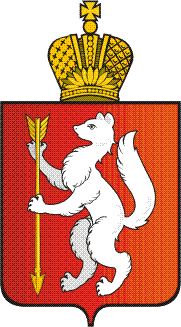 СВЕРДЛОВСКОЙ ОБЛАСТИМИНИСТЕРСТВО ОБЩЕГО И ПРОФЕССИОНАЛЬНОГО ОБРАЗОВАНИЯСВЕРДЛОВСКОЙ ОБЛАСТИ Малышева, ул., д. .Екатеринбург, 620075тел. (343) 371-20-08, факс (343) 371-34-08; 359-83-24E-mail: info@minobraz.ru; http://www.minobraz.ruРуководителям органов местного самоуправления, осуществляющих управление в сфере образования  Руководителям образовательных организаций, имеющих государственную аккредитацию образовательных программ начального общего, основного общего, среднего общего образованияРуководителям органов местного самоуправления, осуществляющих управление в сфере образования  Руководителям образовательных организаций, имеющих государственную аккредитацию образовательных программ начального общего, основного общего, среднего общего образованияО соблюдении требований ФГОС в  части изучения родного языкаУРОВНИ ОБРАЗОВАНИЯ:УРОВНИ ОБРАЗОВАНИЯ:УРОВНИ ОБРАЗОВАНИЯ:УРОВНИ ОБРАЗОВАНИЯ:УРОВЕНЬ НАЧАЛЬНОГО ОБЩЕГО ОБРАЗОВАНИЯУРОВЕНЬ НАЧАЛЬНОГО ОБЩЕГО ОБРАЗОВАНИЯУРОВЕНЬ ОСНОВНОГО ОБЩЕГО И СРЕДНЕГО ОБЩЕГО ОБРАЗОВАНИЯУРОВЕНЬ ОСНОВНОГО ОБЩЕГО И СРЕДНЕГО ОБЩЕГО ОБРАЗОВАНИЯОБЯЗАТЕЛЬНЫЕ ПРЕДМЕТНЫЕ ОБЛАСТИ:ОБЯЗАТЕЛЬНЫЕ ПРЕДМЕТНЫЕ ОБЛАСТИ:ОБЯЗАТЕЛЬНЫЕ ПРЕДМЕТНЫЕ ОБЛАСТИ:ОБЯЗАТЕЛЬНЫЕ ПРЕДМЕТНЫЕ ОБЛАСТИ:РУССКИЙ ЯЗЫК И ЛИТЕРАТУРНОЕ ЧТЕНИЕРОДНОЙ ЯЗЫК И ЛИТЕРАТУРНОЕ ЧТЕНИЕ НА РОДНОМ ЯЗЫКЕРУССКИЙ ЯЗЫК И ЛИТЕРАТУРАРОДНОЙ ЯЗЫК И РОДНАЯ ЛИТЕРАТУРАучебные предметы:учебные предметы:учебные предметы:учебные предметы:Русский языкЛитературное чтениеРодной языкЛитературное чтение на родном языкеРусский языкЛитератураРодной языкРодная литератураПредметные областиУчебныепредметыклассыУчебныепредметыклассыКоличество часов в неделюКоличество часов в неделюКоличество часов в неделюКоличество часов в неделюКоличество часов в неделюКоличество часов в неделюКоличество часов в неделюКоличество часов в неделюКоличество часов в неделюПредметные областиУчебныепредметыклассыУчебныепредметыклассы1 23344ИтогоИтогоИтого              Обязательная часть                        Обязательная часть                        Обязательная часть                        Обязательная часть                        Обязательная часть                        Обязательная часть                        Обязательная часть                        Обязательная часть                        Обязательная часть                        Обязательная часть                        Обязательная часть                        Обязательная часть          Русский язык и литературное чтениеРусский языкРусский языкРусский язык и литературное чтениеЛитературное чтениеЛитературное чтениеРодной язык и литературное чтение на родном языкеРодной язык Родной язык Родной язык и литературное чтение на родном языкеЛитературное чтение на родном  языке Литературное чтение на родном  языке Иностранный языкИностранный языкИностранный языкИностранный язык Математика и информатикаМатематикаМатематикаОбществознание и естествознание(Окружающий мир)Окружающий мирОкружающий мирОсновы религиозных культур и светской этики Основы религиозных культур и светской этики Основы религиозных культур и светской этики ИскусствоМузыкаМузыкаИскусствоИзобразительное искусствоИзобразительное искусствоТехнологияТехнологияТехнологияФизическая культураФизическая культураФизическая культураИтогоЧасть, формируемая участниками образовательных отношенийЧасть, формируемая участниками образовательных отношенийЧасть, формируемая участниками образовательных отношенийИтогоИтогоИтогоМаксимально допустимая аудиторная  недельная  нагрузка (в академических часах)Максимально допустимая аудиторная  недельная  нагрузка (в академических часах)Максимально допустимая аудиторная  недельная  нагрузка (в академических часах)Предметные областиУчебныепредметыклассыКоличество часов в неделюКоличество часов в неделюКоличество часов в неделюКоличество часов в неделюКоличество часов в неделюПредметные областиУчебныепредметыклассы56789Обязательная частьОбязательная частьРусский язык и литератураРусский языкРусский язык и литератураЛитератураРодной язык и родная литератураРодной язык Родной язык и родная литератураРодная литература Иностранный языкИностранный язык Математика и информатикаМатематикаМатематика и информатикаИнформатикаОбщественно-научные предметыИстория России. Всеобщая историяОбщественно-научные предметыОбществознаниеОбщественно-научные предметыГеографияОсновы духовно-нравственной культуры народов РоссииОсновы духовно-нравственной культуры народов РоссииЕстественно-научные предметыФизикаЕстественно-научные предметыХимияЕстественно-научные предметыБиологияИскусствоМузыкаИскусствоИзобразительное искусствоТехнологияТехнологияФизическая культура и основы безопасности жизнедеятельностиОБЖФизическая культура и основы безопасности жизнедеятельностиФизическая культураИтогоИтогоЧасть, формируемая участниками образовательных отношенийЧасть, формируемая участниками образовательных отношенийИтогоИтогоМаксимально допустимая аудиторная  недельная  нагрузка (в академических часах)Максимально допустимая аудиторная  недельная  нагрузка (в академических часах)